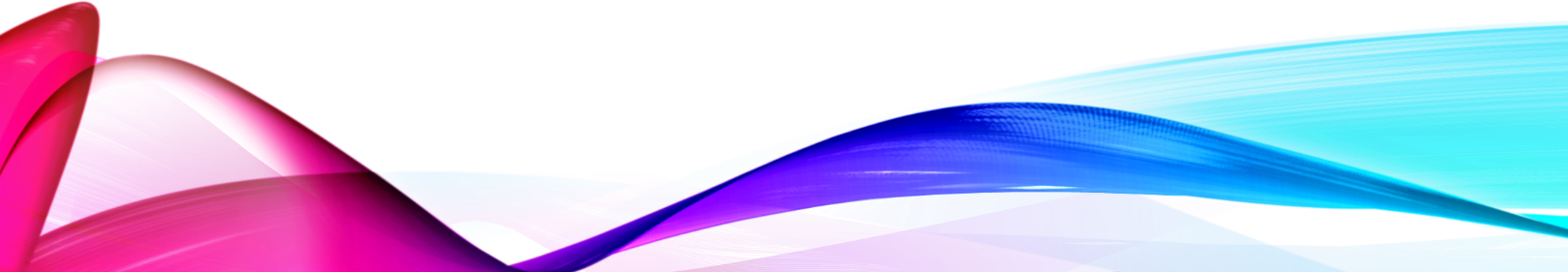 PRACTICAL SELF-IMPROVEMENTSession 3:  The benefits of happiness to build resilience in an uncertain worldNotes:   “Wow” moments (make a note of the things which make you “click”…ie “wow moments” eg. key ideas, thoughts or statements – you can then refer to them in future)EXERCISE 1:   INSTRUCTIONS: Tick the behaviours that sound most like you (the please complete the rest in your own time)For all the ticks:  In the next column outline what you believe about yourself to think thatIn the next column outline jot down any counter arguments for those beliefsIn the last column write down an ATERNATIVE action next time you are in that situationIf you do it, make a note on how it went! If you changed your response – reflect on how it might work and what your new thinking…and habits are.GoalTo do list (segments)Where are you (1-10)What action will nudge the number upwards?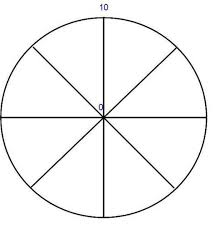 Of those actions, what ONE thing will you do today?If you did it – how did it go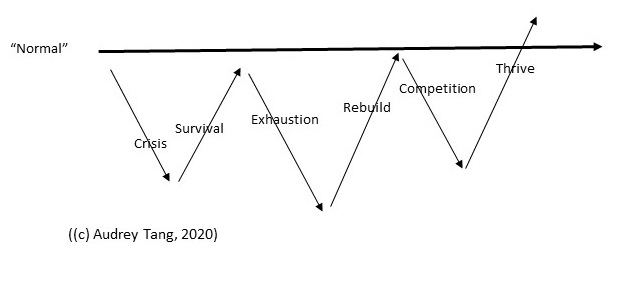 3 dip model of resilience (most models only see resilience as surviving crisis)My Positivity Reservoir My VALUES3 GOOD THINGS/PEOPLEEXAMPLE:  I keep my thoughts to myself because I don’t think I have anything worth sharingI believe others know more than me. I’m often in the wrong.  I don’t have any ideas worth listening to.My idea was used for the project that won an award.  I was able to correct the mistake of a teammate before a report was handed in.Next time I will make one suggestion to test the response of the group.  (And I’ll also think about how THEY acknowledge my idea before I think it’s me at fault.)Behaviours (habits)What must I believe of myself to think that?Examples the DISPROVE my thinkingWhat could I do instead (of column 1)I keep my thoughts to myself because I don’t think I have anything worth sharingIf I’m not completely sure I can do something I think “Why bother trying”I avoid talking to people because I’m worried about coming across poorlyI often second-guess myselfI often second-guess what others will doI tend to apologise, even when I’m not in the wrongI don’t tend to take risks because then I won’t failWhen I have failed I spend ages thinking about what went wrongI give up easilyI often think “I’m not good enough”I don’t ask questions because I believe others will laugh at meI’ve missed out in the past because of fear or self-doubt